Gym of Dreams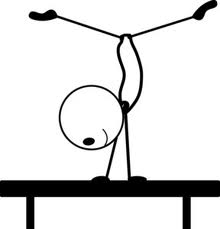 Competitive Gymnastics2014-15Team GuidelinesAttendance*Each team member is required to attend all scheduled practices.  *In the event of an absence, please contact the gym to notify Duane.*Please make sure your child is in class on time.  Arriving late can conflict with lesson plans and interfere with your child’s progress.Practice Schedule    		 Level 1 and 2                            			Level 3 and Up               Monday 3:30-5:30                                         Monday 6:30-8:30             Thursday 3:30-5:30                                       Tuesday 3:30-5:30                                                                                  Thursday 5:30-8:30NO PARENTS in the GYM during class time.  This can be a distraction to all children and it also interrupts valuable coaching time.  Should you need to speak to Duane, please wait until after practice is over or call during non-coaching hours.Behavioral problems have not been an issue in the past.  We do not expect that this year!Should a problem arise: The student will get a warning We will schedule a parent meeting The child will be dismissed from the teamTuitionLevel 1 and 2     $80/monthLevel 3 and up   $95/monthRegistration      $30/year*Tuition is due on the 1stGym Meet ScheduleEach child will be responsible for paying meet fees prior to the deadline.  If you miss the due date, your child will not be registered.  There is no late registration for gym meets.  If you miss the deadline, you will not be able to attend.  Approximate cost of meets is $60-$75.  There is an admission fee at all gym meets.  Approximate admission is $5-$10/person.September 26-27	Dawg House (Starkville)October 10-12	Brook-Lin (Pass Christian)October 17-19	Courthouse (Flowood)November 7-9	Dreamworks (Ocean Springs)January 16-18	Courthouse (Flowood)January 23-25	Rebounders (Purvis)February 13-15	Gym South (Vicksburg) or Conxion (Hernando)March 20-22	State Meet (location TBA)ExpensesThese are approximate prices ONLY! (We are in the process of designing a new team leotard and prices are not available at this time.  Will get exact prices to you ASAP.) Leotard     $200 ishWindsuit    $80-90Gym Bag     $45Gym Shirt  $15Membership Fees:  $65 USAG                               $30 State RegistrationCoach’s Fee  $75We will have many fundraisers throughout the season to help offset the costs of uniform expenses and gym meet fees.  If you would like to help with any, please contact Jennifer.Thank you for joining our Competitive Gymnastics Team.  Gym Team is invitation only!  Our gymnasts are a select group of outstanding athletes.  We look forward to this upcoming season.  Feel free to call or text us if you have questions.